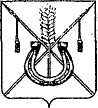 АДМИНИСТРАЦИЯ КОРЕНОВСКОГО ГОРОДСКОГО ПОСЕЛЕНИЯКОРЕНОВСКОГО РАЙОНАПОСТАНОВЛЕНИЕот 25.12.2023   		                                                  			  № 1746г. КореновскО внесении изменения в постановление администрацииКореновского городского поселения Кореновского районаот 4 октября 2022 года № 1264 «Об утверждении ведомственнойцелевой программы праздничных мероприятий, проводимых в Кореновском городском поселении Кореновского районана 2023-2025 годы»В целях обеспечения эффективности реализации мероприятий ведомственной целевой программы праздничных мероприятий, проводимых в Кореновском городском поселении Кореновского района на 2023-2025 годы, утвержденной постановлением администрации Кореновского городского поселения Кореновского района от 4 октября 2022 года № 1264, и соответствии со статьей 179.3 Бюджетного кодекса Российской Федерации, постановлением администрации Кореновского городского поселения Кореновского района                          от 11 сентября 2018 года № 1152 «Об утверждении Порядка разработки, утверждения и реализации ведомственных целевых программ в Кореновском городском поселении Кореновского района» (с изменениями от 6 октября                    2020 года № 808) администрация Кореновского городского поселения Кореновского района п о с т а н о в л я е т:1. Внести в постановление администрации Кореновского городского поселения Кореновского района от 4 октября 2022 года № 1264 «Об утверждении ведомственной целевой программы праздничных мероприятий, проводимых в Кореновском городском поселении Кореновского района на 2023-2025 годы» изменение:1.1. Приложение к постановлению изложить в новой редакции (прилагается).2. Признать утратившим силу постановление администрации Кореновского городского поселения Кореновского района от 23 мая 2023 года              № 594 «О внесении изменения в постановление администрации Кореновского городского поселения Кореновского района от 4 октября 2022 года № 1264 «Об утверждении ведомственной целевой программы праздничных мероприятий, проводимых в Кореновском городском поселении Кореновского района                     на 2023-2025 годы».3. Общему отделу администрации Кореновского городского поселения Кореновского района (Козыренко) обеспечить размещение настоящего постановления на официальном сайте администрации Кореновского городского поселения Кореновского района в информационно-телекоммуникационной сети «Интернет».4. Постановление вступает в силу со дня его подписания.ГлаваКореновского городского поселенияКореновского района                                                                           М.О. ШутылевВЕДОМСТВЕННАЯ ЦЕЛЕВАЯ ПРОГРАММАпраздничных мероприятий, проводимых в Кореновском городском поселении Кореновского района на 2023-2025 годы»ПАСПОРТведомственной целевой программы праздничных мероприятий,проводимых в Кореновском городском поселенииКореновского района на 2023-2025 годыСодержание проблемы, обоснование необходимости ее решения в рамках ведомственной целевой программыОдним из инструментов участия государства в формировании гармонично развитого гражданина, патриота, нашего современника является целенаправленная деятельность по информированию населения о важнейших событиях, датах, героических подвигах в истории нашего Отечества, замечательных людях - наших земляках, традициях, дружбе между народами. В связи с этим целью Программы является сохранение информационного пространства важнейших событий в истории России и укрепление нравственных ценностей, единства и дружбы народов, проживающих на территории Кореновского городского поселения.Поддержка инициатив общественных объединений в проведении мероприятий по праздничным дням, памятным датам - уникальная возможность использования потенциала общественных объединений, некоммерческих организаций в обеспечении прав граждан Кубани на формирование уважительного отношения к трудовым и военным подвигам старшего поколения.Программные мероприятия предусматривают охват всех категорий граждан Кореновского городского поселения Кореновского района.Программой предусмотрено проведение массовых мероприятий, посвященных Дню России, Дню защитника Отечества, Дню Победы в Великой Отечественной войне 1941 - 1945 годов, Празднику Весны и Труда, Дню города Кореновска, Дню образования Краснодарского края и другим памятным датам.Важным направлением настоящей Программы является повышение уровня информированности населения края по вопросам истории России и Кубани, увековечение военных подвигов наших земляков, воспитание чувства гордости за подвиг нашего народа в годы Великой Отечественной войны, верности Отечеству.Актуальным становится вопрос профессиональной ориентации жителей Кореновского городского поселения Кореновского района и Краснодарского края.Мероприятия, посвященные профессиональным праздникам, помогут оптимизировать процесс выбора профессии в соответствии с личными интересами граждан и потребностями рынка труда.Принятие Программы позволит обеспечить сохранение информационного пространства важнейших событий в истории России, укрепление нравственных ценностей единства и дружбы народов, проживающих на территории Кореновского городского поселения, формирование уважительного отношения к трудовым и военным подвигам старшего поколения, а также ознаменование праздничных дней и памятных дат истории России и Кубани.2. Цели и задачи, целевые показатели ведомственной целевой программы,сроки ее реализации2.1. Основными целями Программы являются:2.1.1. Информирование населения о важнейших событиях, датах, героических подвигах в истории нашего Отечества.2.1.2. Охват всех категорий граждан Кореновского городского поселения Кореновского района при реализации Программных мероприятий.2.1.3. Воспитание чувства гордости за подвиг нашего народа в годы Великой Отечественной войны, верности Отечеству.2.1.4. Укрепление нравственных ценностей единства и дружбы народов, проживающих в Кореновском городском поселении, уважительного отношения к трудовым и военным подвигам старшего поколения.2.1.5. Ознаменование праздничных дней и памятных дат истории России и Кубани.2.1.6. Обеспечение качественной реализации программных мероприятий.2.2. Для достижения поставленных целей предусматривается решение следующих задач:2.2.1. Поддержка инициатив общественных объединений в проведении мероприятий по праздничным дням, памятным датам.2.2.2. Тесная взаимосвязь со средствами массовой информации с целью информирования населения Кореновского городского поселения о важнейших событиях, праздничных и памятных датах истории России и Кубани.2.2.3. Проведение программных мероприятий по праздничным дням и памятным датам в соответствии с положениями настоящей Программы2.2.4. Привлечение необходимых для выполнения программы средств и обеспечение контроля за их целевым использованием.Период реализации программы – 2023-2025 годы.3. Перечень мероприятий ведомственной целевой программына 2023-2025 годы4. Обоснование финансового обеспечения ведомственной целевой программыРеализация Программы предусматривается за счет средств, выделяемых из бюджета Кореновского городского поселения Кореновского района.Объем финансирования Программы из бюджета Кореновского городского поселения Кореновского района на 2023 год составляет 1247,8 тыс. рублей.Объем финансирования Программы из бюджета Кореновского городского поселения Кореновского района на 2024 год составляет 1000,0 тыс. рублей.Объем финансирования Программы из бюджета Кореновского городского поселения Кореновского района на 2025 год составляет 1000,0 тыс. рублей.Общий объем финансирования на реализацию программных мероприятий составляет 3247,8 тыс. рублей.5. Механизм реализации ведомственной целевой программыЗаказчиком Программы является администрация Кореновского городского поселения Кореновского района.Организационно-кадровый отдел администрации Кореновского городского поселения Кореновского района является разработчиком Программы.Текущее управление целевой Программой и контрольные функции в ходе реализации Программы осуществляет координатор целевой программы – организационно-кадровый отдел администрации Кореновского городского поселения Кореновского района.Координатор целевой Программы:заключает (при необходимости) договоры в установленном законодательством порядке согласно Федеральному закону от 5 апреля 2013 года № 44-ФЗ "О контрактной системе в сфере закупок товаров, работ, услуг для обеспечения государственных и муниципальных нужд;организует координацию деятельности исполнителей мероприятий целевой Программы;организует нормативно-правовое и методическое обеспечение реализации целевой Программы;осуществляет подготовку предложений по объемам и источникам средств реализации Программы на основании предложений исполнителей мероприятий целевой Программы;организует информационную и разъяснительную работу, направленную на освещение целей и задач целевой Программы;готовит доклад о реализации целевой Программы;осуществляет мониторинг и анализ отчетов исполнителей мероприятий, ответственных за реализацию соответствующих мероприятий целевой Программы;осуществляет оценку социально-экономической эффективности, а также оценку целевых индикаторов (критериев) реализации целевой Программы;несет ответственность за целевое и эффективное использование выделенных в его распоряжение бюджетных средств;осуществляет контроль за ходом реализации целевой Программы в целом.	Расходование денежных средств, предусмотренных в бюджете Кореновского городского поселения Кореновского района на реализацию Программы, осуществляется администрацией Кореновского городского поселения Кореновского района.При необходимости возможна корректировка мероприятий Программы в зависимости от анализа эффективности их осуществления и постановки новых задач.Ход и результаты выполнения бюджетных обязательств Кореновского городского поселения Кореновского района рассматриваются на заседаниях Совета Кореновского городского поселения Кореновского района.6. Оценка эффективности реализации ведомственной целевой программыРеализация мероприятий Программы будет способствовать утверждению в обществе, в сознании и чувствах граждан социально значимых патриотических ценностей, взглядов и убеждений, уважению к культурному и историческому прошлому,  к традициям, воспитанию граждан в духе уважения к Конституции Российской Федерации, законности, нормам общественной и коллективной жизни, созданию условий для обеспечения реализации прав человека и его обязанностей гражданского, профессионального и воинского долга, формированию расовой, национальной, религиозной терпимости, развитию дружеских отношений между народами, проживающими на территории Кореновского городского поселения.Критериями оценки полноты выполнения Программы являются:Заместитель главыКореновского городского поселенияКореновского района                                                                           Т.В. СупруноваПРИЛОЖЕНИЕк постановлению администрацииКореновского городского поселенияКореновского районаот 25.12.2023 № 1746«ПРИЛОЖЕНИЕУТВЕРЖДЕНА постановлением администрации Кореновского городского поселенияКореновского районаот 04.10.2022 № 1264Наименование главного распорядителяАдминистрация Кореновского городского поселения Кореновского района.Разработчик программыОрганизационно-кадровый отдел администрации Кореновского городского поселения Кореновского района.Исполнитель программыОрганизационно-кадровый отдел администрации Кореновского городского поселения Кореновского района.Муниципальные бюджетные учреждения культуры Кореновского городского поселения Кореновского района;Основания для разработки программыФедеральный закон от 6 октября 2003 года № 131-ФЗ «Об общих принципах организации местного самоуправления в Российской Федерации». Федеральные законы:от 13 марта 1995 года № 32-ФЗ «О днях воинской славы и памятных датах России»от 19 мая 1995 года № 80-ФЗ «Об увековечении Победы советского народа в Великой Отечественной Войне 1941-1945 годов»Законы Краснодарского края:от 14 декабря 2006 года № 1145-КЗ «Об установлении праздничных дней и памятных дат в Краснодарском крае».Цели ведомственной целевой программыФормирование актуальной культурной политики в Кореновском городском поселении Кореновского района, сохранение и развитие традиционной и современной культуры.Сохранение информационного пространства важнейших событий в истории России и укрепление нравственных ценностей единства и дружбы народов, проживающих на территории Кореновского городского поселения Кореновского района, обеспечение прав граждан на формирование уважительного отношения к трудовым и военным подвигам старшего поколения, ознаменование праздничных дней и памятных дат истории России и КубаниЗадачи ведомственной целевой программыПоддержка инициатив общественных объединений в проведении мероприятий по праздничным дням, памятным датам.Охват всех категорий граждан Кореновского городского поселения Кореновского района при проведении массовых и культурных мероприятий. Формирование уважительного отношения к трудовым и военным подвигам старшего поколения, а также ознаменование праздничных дней и памятных дат истории России и Кубани.Перечень целевых показателей ведомственной целевой программыУтверждение в обществе,  в сознании и чувствах граждан социально значимых патриотических ценностей, взглядов и убеждений, уважение к культурному и историческому прошлому,  к традициям, воспитанию граждан в духе уважения к Конституции Российской Федерации, законности, нормам общественной и коллективной жизни, создание условий для обеспечения реализации прав человека и его обязанностей гражданского, профессионального и воинского долга, формированию расовой, национальной, религиозной терпимости, развитию дружеских отношений между народами, проживающими на территории Кореновского городского поселения.Объемы и источник финансированияСредства Кореновского городского поселения Кореновского районаОбъем финансирования Программы из средств бюджета Кореновского городского поселения Кореновского района на                       2023-2025 годы составляет 3247,8 тыс. рублей:1247,8 тыс. рублей в 2023 году1000,0 тыс. рублей в 2024 году1000,0 тыс. рублей в 2025 годуСроки реализации ведомственной целевой программы2023-2025 годы№ п/пНаименование мероприятияГод реа-лизацииСрок реализа-цииОбъем финансирования, тыс.рублейОбъем финансирования, тыс.рублейОбъем финансирования, тыс.рублейОбъем финансирования, тыс.рублейОбъем финансирования, тыс.рублейПоказатель результата реализации мероприятия№ п/пНаименование мероприятияГод реа-лизацииСрок реализа-циивсегов разрезе источников финансированияв разрезе источников финансированияв разрезе источников финансированияв разрезе источников финансированияПоказатель результата реализации мероприятия№ п/пНаименование мероприятияГод реа-лизацииСрок реализа-циивсегоФедераль-ный бюджетКраевой бюджетМестный бюд-жетВне-бюд-жет-ные сред-стваПоказатель результата реализации мероприятияОрганизация и проведения митинга, посвященного Дню освобождения города Кореновска от немецко-фашистских захватчиков2023202420256 февраля6 февраля6 февраля-7,657,65-------7,657,65---Сохранение информационного пространства важнейших событий в истории России и укрепление нравственных ценностей, единства и дружбы народов, проживающих на территории Кореновского городского поселения. Охват всех категорий граждан Кореновского городского поселения Кореновского района при проведении массовых и культурных мероприятий. Формирование уважительного отношения к трудовым и военным подвигам старшего поколения, а также ознаменование праздничных дней и памятных дат истории России и Кубани.Организация и проведения мероприятия, приуроченного Дню воинов - интернационалистов в России 20232024202515 февраля15 февраля15 февраля-19,7019,70-------19,7019,70---Сохранение информационного пространства важнейших событий в истории России и укрепление нравственных ценностей, единства и дружбы народов, проживающих на территории Кореновского городского поселения. Охват всех категорий граждан Кореновского городского поселения Кореновского района при проведении массовых и культурных мероприятий. Формирование уважительного отношения к трудовым и военным подвигам старшего поколения, а также ознаменование праздничных дней и памятных дат истории России и Кубани.Организация и проведение мероприятия, посвященного празднованию Дня защитников Отечества20232024202523 февраля23 февраля23 февраля61,39,959,95------61,39,959,95---Сохранение информационного пространства важнейших событий в истории России и укрепление нравственных ценностей, единства и дружбы народов, проживающих на территории Кореновского городского поселения. Охват всех категорий граждан Кореновского городского поселения Кореновского района при проведении массовых и культурных мероприятий. Формирование уважительного отношения к трудовым и военным подвигам старшего поколения, а также ознаменование праздничных дней и памятных дат истории России и Кубани.Организация и проведение мероприятия, приуроченного празднованию Масленицы20232024202526 февраля17 марта2 марта24,65,255,25------24,65,255,25---Сохранение информационного пространства важнейших событий в истории России и укрепление нравственных ценностей, единства и дружбы народов, проживающих на территории Кореновского городского поселения. Охват всех категорий граждан Кореновского городского поселения Кореновского района при проведении массовых и культурных мероприятий. Формирование уважительного отношения к трудовым и военным подвигам старшего поколения, а также ознаменование праздничных дней и памятных дат истории России и Кубани.Организация и проведение мероприятия, посвященного празднованию Международного женского дня2023202420258 марта8 марта8 марта78,123,4523,45------78,123,4523,45---Сохранение информационного пространства важнейших событий в истории России и укрепление нравственных ценностей, единства и дружбы народов, проживающих на территории Кореновского городского поселения. Охват всех категорий граждан Кореновского городского поселения Кореновского района при проведении массовых и культурных мероприятий. Формирование уважительного отношения к трудовым и военным подвигам старшего поколения, а также ознаменование праздничных дней и памятных дат истории России и Кубани.Организация и проведение мероприятия, приуроченного Международному дню освобождения узников фашистских концлагерей20232024202511 апреля11 апреля11 апреля44,95,05,0------44,95,05,0---Сохранение информационного пространства важнейших событий в истории России и укрепление нравственных ценностей, единства и дружбы народов, проживающих на территории Кореновского городского поселения. Охват всех категорий граждан Кореновского городского поселения Кореновского района при проведении массовых и культурных мероприятий. Формирование уважительного отношения к трудовым и военным подвигам старшего поколения, а также ознаменование праздничных дней и памятных дат истории России и Кубани.Организация и проведение мероприятия, приуроченного Дню памяти погибших в радиационных авариях и катастрофах 20232024202526 апреля26 апреля26 апреля44,87,57,5------44,87,57,5---Сохранение информационного пространства важнейших событий в истории России и укрепление нравственных ценностей, единства и дружбы народов, проживающих на территории Кореновского городского поселения. Охват всех категорий граждан Кореновского городского поселения Кореновского района при проведении массовых и культурных мероприятий. Формирование уважительного отношения к трудовым и военным подвигам старшего поколения, а также ознаменование праздничных дней и памятных дат истории России и Кубани.Организация и проведение мероприятия, приуроченного Празднику Весны и Труда2023202420251 мая1 мая1 мая48,119,7119,71------48,119,7119,71---Сохранение информационного пространства важнейших событий в истории России и укрепление нравственных ценностей, единства и дружбы народов, проживающих на территории Кореновского городского поселения. Охват всех категорий граждан Кореновского городского поселения Кореновского района при проведении массовых и культурных мероприятий. Формирование уважительного отношения к трудовым и военным подвигам старшего поколения, а также ознаменование праздничных дней и памятных дат истории России и Кубани.Организация и проведение мероприятия, приуроченного Дню радио2023202420257 мая7 мая7 мая-7,937,93-------7,937,93---Сохранение информационного пространства важнейших событий в истории России и укрепление нравственных ценностей, единства и дружбы народов, проживающих на территории Кореновского городского поселения. Охват всех категорий граждан Кореновского городского поселения Кореновского района при проведении массовых и культурных мероприятий. Формирование уважительного отношения к трудовым и военным подвигам старшего поколения, а также ознаменование праздничных дней и памятных дат истории России и Кубани.Организация и проведение мероприятия, приуроченного Дню Победы2023202420259 мая9 мая9 мая351,12351,19351,19------351,12351,19351,19---Сохранение информационного пространства важнейших событий в истории России и укрепление нравственных ценностей, единства и дружбы народов, проживающих на территории Кореновского городского поселения. Охват всех категорий граждан Кореновского городского поселения Кореновского района при проведении массовых и культурных мероприятий. Формирование уважительного отношения к трудовым и военным подвигам старшего поколения, а также ознаменование праздничных дней и памятных дат истории России и Кубани.Организация и проведение мероприятия, приуроченного Международному дню семьи20232024202515 мая15 мая15 мая-8,648,64-------8,648,64---Сохранение информационного пространства важнейших событий в истории России и укрепление нравственных ценностей, единства и дружбы народов, проживающих на территории Кореновского городского поселения. Охват всех категорий граждан Кореновского городского поселения Кореновского района при проведении массовых и культурных мероприятий. Формирование уважительного отношения к трудовым и военным подвигам старшего поколения, а также ознаменование праздничных дней и памятных дат истории России и Кубани.Организация и проведение мероприятия, посвященного Международному дню музеев20232024202518 мая18 мая18 мая-4,834,83-------4,834,83---Сохранение информационного пространства важнейших событий в истории России и укрепление нравственных ценностей, единства и дружбы народов, проживающих на территории Кореновского городского поселения. Охват всех категорий граждан Кореновского городского поселения Кореновского района при проведении массовых и культурных мероприятий. Формирование уважительного отношения к трудовым и военным подвигам старшего поколения, а также ознаменование праздничных дней и памятных дат истории России и Кубани.Организация и проведение мероприятия, приуроченного Общероссийскому дню библиотек20232024202527 мая27 мая27 мая-4,834,83-------4,834,83---Сохранение информационного пространства важнейших событий в истории России и укрепление нравственных ценностей, единства и дружбы народов, проживающих на территории Кореновского городского поселения. Охват всех категорий граждан Кореновского городского поселения Кореновского района при проведении массовых и культурных мероприятий. Формирование уважительного отношения к трудовым и военным подвигам старшего поколения, а также ознаменование праздничных дней и памятных дат истории России и Кубани.Организация и проведение мероприятия, приуроченного Всемирному дню без табака20232024202531 мая31 мая31 мая-7,017,01-------7,017,01---Сохранение информационного пространства важнейших событий в истории России и укрепление нравственных ценностей, единства и дружбы народов, проживающих на территории Кореновского городского поселения. Охват всех категорий граждан Кореновского городского поселения Кореновского района при проведении массовых и культурных мероприятий. Формирование уважительного отношения к трудовым и военным подвигам старшего поколения, а также ознаменование праздничных дней и памятных дат истории России и Кубани.Организация и проведение мероприятия, приуроченного  Дню защиты детей. Дню символов Краснодарского края2023202420251 июня1 июня1 июня14,014,4914,49------14,014,4914,49---Сохранение информационного пространства важнейших событий в истории России и укрепление нравственных ценностей, единства и дружбы народов, проживающих на территории Кореновского городского поселения. Охват всех категорий граждан Кореновского городского поселения Кореновского района при проведении массовых и культурных мероприятий. Формирование уважительного отношения к трудовым и военным подвигам старшего поколения, а также ознаменование праздничных дней и памятных дат истории России и Кубани.Организация и проведение мероприятия, приуроченного Дню социального работника2023202420258 июня8 июня8 июня-4,964,96-------4,964,96---Сохранение информационного пространства важнейших событий в истории России и укрепление нравственных ценностей, единства и дружбы народов, проживающих на территории Кореновского городского поселения. Охват всех категорий граждан Кореновского городского поселения Кореновского района при проведении массовых и культурных мероприятий. Формирование уважительного отношения к трудовым и военным подвигам старшего поколения, а также ознаменование праздничных дней и памятных дат истории России и Кубани.Организация и проведение мероприятия, приуроченного Дню России20232024202512 июня12 июня12 июня-5,095,09-------5,095,09---Сохранение информационного пространства важнейших событий в истории России и укрепление нравственных ценностей, единства и дружбы народов, проживающих на территории Кореновского городского поселения. Охват всех категорий граждан Кореновского городского поселения Кореновского района при проведении массовых и культурных мероприятий. Формирование уважительного отношения к трудовым и военным подвигам старшего поколения, а также ознаменование праздничных дней и памятных дат истории России и Кубани.Организация и проведение мероприятия, приуроченного Дню медицинского работника20232024202518 июня16 июня15 июня-4,964,96-------4,964,96---Сохранение информационного пространства важнейших событий в истории России и укрепление нравственных ценностей, единства и дружбы народов, проживающих на территории Кореновского городского поселения. Охват всех категорий граждан Кореновского городского поселения Кореновского района при проведении массовых и культурных мероприятий. Формирование уважительного отношения к трудовым и военным подвигам старшего поколения, а также ознаменование праздничных дней и памятных дат истории России и Кубани.Организация и проведение мероприятия, приуроченного Дню памяти и скорби20232024202522 июня22 июня22 июня35,09,989,98------35,09,989,98---Сохранение информационного пространства важнейших событий в истории России и укрепление нравственных ценностей, единства и дружбы народов, проживающих на территории Кореновского городского поселения. Охват всех категорий граждан Кореновского городского поселения Кореновского района при проведении массовых и культурных мероприятий. Формирование уважительного отношения к трудовым и военным подвигам старшего поколения, а также ознаменование праздничных дней и памятных дат истории России и Кубани.Организация и проведение мероприятия, приуроченного Международному дню борьбы со злоупотреблением наркотическими средствами и их незаконным оборотом20232024202526 июня26 июня26 июня-5,795,79-------5,795,79---Сохранение информационного пространства важнейших событий в истории России и укрепление нравственных ценностей, единства и дружбы народов, проживающих на территории Кореновского городского поселения. Охват всех категорий граждан Кореновского городского поселения Кореновского района при проведении массовых и культурных мероприятий. Формирование уважительного отношения к трудовым и военным подвигам старшего поколения, а также ознаменование праздничных дней и памятных дат истории России и Кубани.Организация и проведение мероприятия, приуроченного Дню молодёжи20232024202527 июня27 июня27 июня42,020,3520,35------42,020,3520,35---Сохранение информационного пространства важнейших событий в истории России и укрепление нравственных ценностей, единства и дружбы народов, проживающих на территории Кореновского городского поселения. Охват всех категорий граждан Кореновского городского поселения Кореновского района при проведении массовых и культурных мероприятий. Формирование уважительного отношения к трудовым и военным подвигам старшего поколения, а также ознаменование праздничных дней и памятных дат истории России и Кубани.Организация и проведение мероприятия, приуроченного Дню   ГИБДД МВД РФ2023202420253 июля3 июля3 июля-6,356,35-------6,356,35---Сохранение информационного пространства важнейших событий в истории России и укрепление нравственных ценностей, единства и дружбы народов, проживающих на территории Кореновского городского поселения. Охват всех категорий граждан Кореновского городского поселения Кореновского района при проведении массовых и культурных мероприятий. Формирование уважительного отношения к трудовым и военным подвигам старшего поколения, а также ознаменование праздничных дней и памятных дат истории России и Кубани.Организация и проведение мероприятия, посвященного Дню памяти святых Петра и Февронии2023202420258 июля8 июля8 июля-9,829,82-------9,829,82---Сохранение информационного пространства важнейших событий в истории России и укрепление нравственных ценностей, единства и дружбы народов, проживающих на территории Кореновского городского поселения. Охват всех категорий граждан Кореновского городского поселения Кореновского района при проведении массовых и культурных мероприятий. Формирование уважительного отношения к трудовым и военным подвигам старшего поколения, а также ознаменование праздничных дней и памятных дат истории России и Кубани.Организация и проведение мероприятия, приуроченного Дню Российской почты2023202420259 июля14 июля13 июля-4,924,92-------4,924,92---Сохранение информационного пространства важнейших событий в истории России и укрепление нравственных ценностей, единства и дружбы народов, проживающих на территории Кореновского городского поселения. Охват всех категорий граждан Кореновского городского поселения Кореновского района при проведении массовых и культурных мероприятий. Формирование уважительного отношения к трудовым и военным подвигам старшего поколения, а также ознаменование праздничных дней и памятных дат истории России и Кубани.Организация и проведение мероприятия, приуроченного Дню работников торговли20232024202522 июля27 июля26 июля-4,924,92-------4,924,92---Сохранение информационного пространства важнейших событий в истории России и укрепление нравственных ценностей, единства и дружбы народов, проживающих на территории Кореновского городского поселения. Охват всех категорий граждан Кореновского городского поселения Кореновского района при проведении массовых и культурных мероприятий. Формирование уважительного отношения к трудовым и военным подвигам старшего поколения, а также ознаменование праздничных дней и памятных дат истории России и Кубани.Организация и проведение мероприятия, приуроченного Дню Военно -Морского Флота России20232024202530 июля28 июля27 июля-4,924,92-------4,924,92---Сохранение информационного пространства важнейших событий в истории России и укрепление нравственных ценностей, единства и дружбы народов, проживающих на территории Кореновского городского поселения. Охват всех категорий граждан Кореновского городского поселения Кореновского района при проведении массовых и культурных мероприятий. Формирование уважительного отношения к трудовым и военным подвигам старшего поколения, а также ознаменование праздничных дней и памятных дат истории России и Кубани.Организация и проведение мероприятия, приуроченного Дню Государственного флага Российской Федерации20232024202522 августа22 августа22 августа-4,924,92-------4,924,92---Организация и проведение мероприятия, приуроченного Дню российского кино20232024202527 августа27 августа27 августа-10,0210,02-------10,0210,02---Организация и проведение мероприятия, приуроченного Дню   знаний2023202420251 сентября1 сентября1 сентября34,316,6016,60------34,316,6016,60---Организация и проведение мероприятий, приуроченных Дню города Кореновска202320242025сентябрьсентябрьсентябрь233,4133,06133,06------233,4133,06133,06---Выплата почетному гражданину города Кореновска202320242025сентябрьсентябрьсентябрь11,311,311,3------11,311,311,3---Организация и проведение мероприятия, приуроченного    Международному дню памяти жертв фашизма20232024202510 сентября8 сентября14 сентября-7,017,01-------7,017,01---Организация и проведение мероприятия, приуроченного Дню кубанской семьи20232024202517 сентября15 сентября21 сентября-6,056,05-------6,056,05---Организация и проведение мероприятия, приуроченного Международному дню пожилых людей2023202420251 октября1 октября1 октября-10,0310,03-------10,0310,03---Организация и проведение мероприятия, посвященного Дню образования Кубанского казачьего войска20232024202514 октября14 октября14 октября-8,128,12-------8,128,12---Организация и проведение мероприятия, приуроченного Дню работников дорожного хозяйства20232024202515 октября20 октября19 октября-4,444,44-------4,444,44---Организация и проведение мероприятия, приуроченного Дню работников автомобильного транспорта20232024202529 октября27 октября26 октября-4,444,44-------4,444,44---Организация и проведение мероприятия, приуроченного Дню народного единства2023202420254 ноября4 ноября4 ноября-7,937,93-------7,937,93---Организация и проведение мероприятия, приуроченного Дню сотрудника органов внутренних дел Российской Федерации20232024202510 ноября10 ноября10 ноября-7,497,49-------7,497,49---Организация и проведение мероприятия, приуроченного Дню матери20232024202526 ноября24 ноября30 ноября68,310,010,0------68,310,010,0---Организация и проведение мероприятия, приуроченного Международному дню инвалидов2023202420253 декабря3 декабря3 декабря-4,884,88-------4,884,88---Организация и проведение мероприятия, приуроченного празднованию Рождества 20232024202525 декабря25 декабря25 декабря8,816,5016,50------8,816,5016,50---Организация и проведение мероприятия, приуроченного Дню спасателя Российской Федерации20232024202527 декабря27 декабря27 декабря-8,028,02-------8,028,02---42Организация и проведение мероприятия, приуроченного празднованию   Новогодней городской ёлки202320242025январь-декабрьянварь-декабрьянварь-декабрь147,8150,0150,0------147,8150,0150,0---ИТОГО:                                                                      3247,8ИТОГО:                                                                      3247,8ИТОГО:                                                                      3247,8ИТОГО:                                                                      3247,8ИТОГО:                                                                      3247,8ИТОГО:                                                                      3247,8ИТОГО:                                                                      3247,8ИТОГО:                                                                      3247,8ИТОГО:                                                                      3247,8ИТОГО:                                                                      3247,8№ п/пНаименование показателейед. измер.Базовый показатель 2021 годБазовый показатель 2022 годПлан на 2023 годПлан на 2024 годПлан на 2025 год1Количество проведенных культурно-досуговых мероприятийшт.8808909009109202Количество жителей, принявших участие в культурно-досуговых мероприятияхчел.5950060000605006100061500